Количество целевых мест на 2024-2025 учебный годВысшее образование*- Детализированная целевая квота - Акционерное общество «Улан-Удэнский авиационный завод» (11.03.02 Инфокоммуникационные технологии и системы связи, очная форма обучения)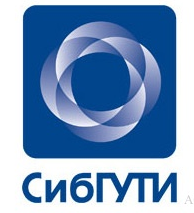 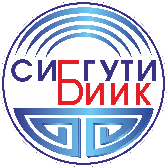 КодНаименование направлений подготовкиКоличество целевых местКоличество целевых местКодНаименование направлений подготовкиОчная формаЗаочная форма09.03.01Информатика и вычислительная техника5111.03.02Инфокоммуникационные технологии и системы связи2*2Итого:64